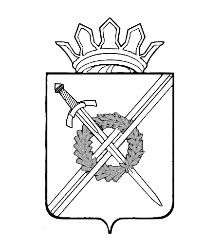 РОССИЙСКАЯ ФЕДЕРАЦИЯКемеровская областьТяжинский муниципальный районадминистрация Тяжинскогогородского поселенияПОСТАНОВЛЕНИЕот 20.02.2017г. № 7-пОб утверждении порядка проведения ремонта жилищного фонда участников Великой Отечественной войны и вдов участников Великой Отечественной войны за счет средств бюджета Тяжинского городского поселения  В соответствии с частью 5 статьи 20 Федерального Закона от 06.10.2003 года № 131-ФЗ «Об общих принципах организации местного самоуправления в Российской Федерации», Уставом муниципального образования Тяжинское городское поселение, в целях социальной поддержки и улучшения условий проживания инвалидов и участников Великой Отечественной войны, вдов погибших (умерших) инвалидов и участников Великой Отечественной войны         1.Утвердить порядок проведения ремонта жилищного фонда участников Великой Отечественной войны и вдов участников Великой Отечественной войны за счет средств бюджета Тяжинского городского поселения (приложение №1).         2.Настоящее постановление подлежит официальному обнародованию на информационных стендах.         3.Контроль за исполнением настоящего постановления оставляю за собой.и.о. главы Тяжинского городского поселения		                                                                     В.А. Бобылев Приложение №1                                                                                  к постановлению администрации  Тяжинского городского поселения                                                            от 20.02.2017г. № 7-пПорядок проведения ремонта жилищного фонда участников Великой Отечественной войны и вдов участников Великой Отечественной войны за счет средств бюджета Тяжинского городского поселения  1. Общие положения1.1.Настоящий Порядок определяет условия и правила реализации программного мероприятия по проведению ремонта жилищного фонда участников Великой Отечественной войны и вдов участников Великой Отечественной войны за счет средств бюджета Тяжинского городского поселения (далее - проведение ремонтных работ).1.2. В рамках настоящего порядка могут проводиться следующие виды работ:1.2.1. Установка, ремонт и замена сантехнического, электрического оборудования.1.2.2. Ремонт инженерных коммуникаций.1.2.3. Установка приборов учета коммунальных ресурсов.1.2.4. Текущий ремонт жилого помещения (дома).1.3. Основные понятия, используемые в настоящем Порядке:«Ветеран» - гражданин, имеющий статус участника Великой Отечественной войны или вдовы участника Великой Отечественной войны зарегистрированный по месту жительства на территории Тяжинского городского поселения и подавший заявление на проведение ремонтных работ.«Уполномоченный орган» – администрация Тяжинского городского поселения.«Подрядчик» - юридическое лицо или индивидуальный предприниматель, оказывающие услуги по проведению ремонтных работ.1.4. Денежные средства, предназначенные для проведения ремонтных работ, не могут расходоваться на цели, не предусмотренные настоящим Порядком.2. Условия проведения ремонтных работ2.1. Проведение ремонтных работ осуществляется при соблюдении в совокупности следующих условий:2.1.1. Наличие у ветерана документа, подтверждающего право на получение мер социальной поддержки, предусмотренных действующим законодательством. 2.1.2. Жилое помещение, подлежащее ремонту, принадлежит ветерану на праве собственности или социального найма и расположено на территории Тяжинского городского поселения.2.1.3. Регистрация ветерана по месту жительства в жилом помещении, подлежащем ремонту, и проживание одиноко либо с супругой(ом).2.1.4. Наличие у ветерана оформленных в установленном законом порядке правоустанавливающих документов на жилое помещение, подлежащее ремонту.2.1.5. Наличие основания для проведения ремонтных работ. Основанием является Муниципальная программа Тяжинского городского поселения о необходимости проведения ремонтных работ.2.2. Проведение ремонтных работ осуществляется однократно.2.3. В случае смерти ветерана до окончания выполнения ремонтных работ проведение работ не осуществляется.2.4. В случае выявления факта проведения ремонтных работ на основании недостоверных сведений, а также документов, содержащих недостоверные сведения, администрация Тяжинского городского поселения принимает меры к возврату денежных средств в бюджет Тяжинского городского поселения, в том числе в судебном порядке.3. Порядок обращения в целях проведения ремонтных работ3.1. Ветеран либо его уполномоченный представитель подает в администрацию Тяжинского городского поселения заявление о проведении ремонтных работ.В заявлении в обязательном порядке указываются:3.1.1. Наименование органа местного самоуправления либо фамилия, имя, отчество соответствующего должностного лица либо должность соответствующего лица.3.1.2. Фамилия, имя, отчество ветерана.3.1.3. Почтовый адрес, по которому должен быть отправлен ответ.3.1.4. Суть заявления.3.1.5. Подпись и дата.3.2. К заявлению на проведение ремонтных работ прилагаются следующие документы:3.2.1. Копия документа, удостоверяющая личность ветерана.3.2.2. Копия документа, подтверждающего право ветерана на получение мер социальной поддержки, предусмотренных действующим законодательством для ветеранов Великой Отечественной войны, тружеников тыла.3.2.3. Документ, подтверждающий право действовать от имени ветерана (в случае обращения уполномоченного представителя ветерана).3.2.4. Копии правоустанавливающих документов на жилое помещение.4. Порядок рассмотрения обращений на проведение ремонтных работ4.1. Обращение ветерана о проведении ремонтных работ рассматривается в администрации Тяжинского городского поселения.4.2. При обращении ветерана с заявлением на проведение ремонтных работ администрация:4.2.1. Проверяет комплектность документов согласно п. 3.2 настоящего Порядка. После сверки копий документов с оригиналами специалист администрации выполняет на них надпись о соответствии копий подлинным экземплярам, заверяет своей подписью, возвращает оригиналы документов заявителю.4.2.2. При наличии всех документов, указанных в п. 3.2 настоящего Порядка в срок, не превышающий 15 календарных дней, рассматривает представленные ветераном документы и осуществляет проверку жилищных условий ветерана. При отсутствии каких-либо документов, указанных в п. 3.2 Порядка, ветеран письменно уведомляется об отказе в рассмотрении заявления о проведении ремонтных работ по существу до предоставления необходимых документов.По результатам проведенной проверки администрация в течение 3 календарных дней принимает решение о необходимости проведения ремонтных работ либо об отказе в удовлетворении заявления.4.3. Ветерану может быть отказано в удовлетворении заявления о проведении ремонтных работ по следующим основаниям:4.3.1. Предоставление недостоверных сведений или документов, содержащих недостоверные сведения.4.3.2. Несоблюдение условий проведения ремонтных работ, установленных п. п. 2.1.1 - 2.1.5 настоящего Порядка.4.3.3. Превышение утвержденных бюджетных ассигнований, предусмотренных на финансирование программного мероприятия по проведению ремонтных работ.4.3.4. В случае признания жилого помещения ветерана непригодным для проживания (ветхим или аварийным) в установленном законом порядке.4.3.5. В случае проживания совместно с ветераном иных лиц кроме супруга(и), зарегистрированных по месту жительства в жилом помещении ветерана.4.4. В случае отказа в проведении ремонтных работ ветеран уведомляется о принятом решении в письменном виде с указанием причин отказа.5. Порядок организации проведения ремонтныхработ5.1. Администрация Тяжинского городского поселения после утверждения сметной документации заключает с подрядчиком договор (муниципальный контракт) на проведение ремонтных работ в порядке, установленном действующим законодательством Российской Федерации, в том числе Федеральным законом от N 44-ФЗ " О контрактной системе в сфере закупок товаров, работ, услуг для обеспечения государственных и муниципальных нужд» 5.2. Контроль за исполнением подрядчиком договора (муниципального контракта) на проведение ремонтных работ осуществляет администрация Тяжинского городского поселения5.3. По окончании проведения ремонтных работ прием выполненных подрядчиком работ осуществляется комиссией, на основании распоряжения администрации Тяжинского городского поселения. Составляется акт о приемке выполненных работ.6. Порядок финансирования проведения ремонтныхработ6.1. Финансирование проведения ремонтных работ осуществляется за счет средств бюджета поселения и в пределах средств, предусмотренных на указанные цели в бюджете Тяжинского городского поселения на соответствующий финансовый год.6.2. Бюджетные средства текущего года могут быть предоставлены при условии обращения за их получением не позднее 1 декабря текущего финансового года.